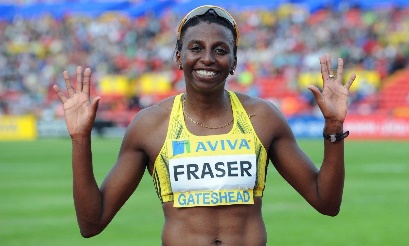 Order the key events of Donna Fraser’s life in chronological order:IntroductionParagraph 2CareerParagraph 1Early life and childhoodParagraph 3AchievementsKey vocabulary: